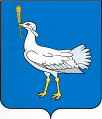 РОССИЙСКАЯ ФЕДЕРАЦИЯ                                                   МУНИЦИПАЛЬНЫЙ  РАЙОН    БОЛЬШЕГЛУШИЦКИЙ  САМАРСКОЙ  ОБЛАСТИ       АДМИНИСТРАЦИЯ  СЕЛЬСКОГО  ПОСЕЛЕНИЯ    БОЛЬШАЯ ДЕРГУНОВКА______________________________       ПОСТАНОВЛЕНИЕ    от  23 марта  2020 г. № 15О внесение изменений в постановление администрации сельского поселения Большая Дергуновка муниципального района Большеглушицкий Самарской области принятого 22 ноября 2018г № 123 «Об  утверждении Административного регламента предоставления администрацией сельского поселения Большая Дергуновка муниципального района Большеглушицкий Самарской области муниципальной услуги «Выдача разрешения на выполнение авиационных работ, парашютных прыжков, демонстративных  полетов воздушных судов, полетов беспилотных летательных аппаратов, подъемов привязных аэростатов над  населенными пунктами сельского поселения Большая Дергуновка муниципального района Большеглушицкий Самарской области, а также посадки (взлета) на расположенные в границах населенных пунктов сельского поселения Большая Дергуновка муниципального района Большеглушицкий Самарской области площадки, сведения о которых не опубликованы в документах аэронавигационной информации»»В соответствии с Федеральным законом от 27.07.2010 г. № 210-ФЗ «Об организации предоставления государственных и муниципальных услуг», Постановлением Правительства РФ от 11.03.2010 N 138 "Об утверждении Федеральных правил использования воздушного пространства Российской Федерации", постановлением администрации сельского поселения Большая Дергуновка муниципального района Большеглушицкий Самарской области от 20.06.2018 г. № 78 «Об утверждении Порядка разработки и утверждения административных регламентов предоставления муниципальных услуг», руководствуясь Уставом сельского поселения Большая Дергуновка муниципального района Большеглушицкий Самарской области, администрация сельского поселения Большая Дергуновка муниципального района Большеглушицкий Самарской области,ПОСТАНОВЛЯЕТ:1. Внести в постановление администрации сельского поселения Большая Дергуновка  муниципального района Большеглушицкий Самарской области от 22.11.2018 г. № 123 «Об утверждении Административного регламента  предоставления администрацией сельского поселения Большая Дергуновка муниципального района Большеглушицкий Самарской области муниципальной услуги «Выдача разрешения на выполнение авиационных работ, парашютных прыжков, демонстративных  полетов воздушных судов, полетов беспилотных летательных аппаратов, подъемов привязных аэростатов над  населенными пунктами сельского поселения Большая Дергуновка муниципального района Большеглушицкий Самарской области, а также посадки (взлета) на расположенные в границах населенных пунктов сельского поселения Большая Дергуновка муниципального района Большеглушицкий Самарской области площадки, сведения о которых не опубликованы в документах аэронавигационной информации» («Большедергуновские Вести», 2018, 27 ноября, № 23(149); («Большедергуновские Вести», 2019, 31 мая, № 12(165)) (далее – постановление) следующие изменения:1) в наименовании постановления слова «беспилотных летательных аппаратов» заменить словами «беспилотных воздушных судов (за исключением полетов беспилотных воздушных судов с максимальной взлетной массой менее 0,25 кг)»;2) в пункте 1 постановления слова «беспилотных летательных аппаратов» заменить словами «беспилотных воздушных судов (за исключением полетов беспилотных воздушных судов с максимальной взлетной массой менее 0,25 кг)»;3) в грифе приложения к постановлению слова «беспилотных летательных аппаратов» заменить словами «беспилотных воздушных судов (за исключением полетов беспилотных воздушных судов с максимальной взлетной массой менее 0,25 кг)»;4) в Административном регламенте предоставления администрацией сельского поселения Большая Дергуновка муниципального района Большеглушицкий Самарской области муниципальной услуги «Выдача разрешения на выполнение авиационных работ, парашютных прыжков, демонстративных  полетов воздушных судов, полетов беспилотных летательных аппаратов, подъемов привязных аэростатов над  населенными пунктами сельского поселения Большая Дергуновка муниципального района Большеглушицкий Самарской области, а также посадки (взлета) на расположенные в границах населенных пунктов сельского поселения Большая Дергуновка муниципального района Большеглушицкий Самарской области площадки, сведения о которых не опубликованы в документах аэронавигационной информации:а) в наименовании слова «беспилотных летательных аппаратов» заменить словами «беспилотных воздушных судов (за исключением полетов беспилотных воздушных судов с максимальной взлетной массой менее 0,25 кг)»;б) в пункте 1.1. слова «беспилотных летательных аппаратов» заменить словами «беспилотных воздушных судов (за исключением полетов беспилотных воздушных судов с максимальной взлетной массой менее 0,25 кг)»;в) в пункте 2.1. слова «беспилотных летательных аппаратов» заменить словами «беспилотных воздушных судов (за исключением полетов беспилотных воздушных судов с максимальной взлетной массой менее 0,25 кг)»;г) в пункте 2.3. слова «беспилотных летательных аппаратов» заменить словами «беспилотных воздушных судов (за исключением полетов беспилотных воздушных судов с максимальной взлетной массой менее 0,25 кг)»;д) в грифах приложений 1 – 4 слова «беспилотных летательных аппаратов» заменить словами «беспилотных воздушных судов (за исключением полетов беспилотных воздушных судов с максимальной взлетной массой менее 0,25 кг)»;е) в приложениях 1 - 4 слова «беспилотных летательных аппаратов» заменить словами «беспилотных воздушных судов (за исключением полетов беспилотных воздушных судов с максимальной взлетной массой менее 0,25 кг)».       2. Настоящее постановление вступает в силу после его официального опубликования.3. Опубликовать настоящее постановление в газете «Большедергуновские  Вести»» и разместить на сайте сельского поселения Большая Дергуновка муниципального района Большеглушицкий Самарской области в сети «Интернет».Глава сельского поселения Большая Дергуновка муниципального района Большеглушицкий Самарской области                                                                               В.И. Дыхно 